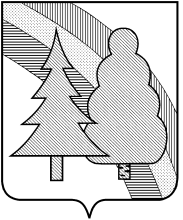 Финансовое управление администрации закрытого административно-территориального образования город Радужный Владимирской области(Финансовое управление администрации ЗАТО г.Радужный)П Р И К А З 19.08.2021г.					               				№ 41О внесении изменений в Порядок проведения мониторинга качества финансового менеджмента в отношении главных администраторов средств бюджета ЗАТО г. Радужный Владимирской областиВ целях реализации бюджетных полномочий финансового управления администрации ЗАТО г. Радужный Владимирской области, установленных частью 6 статьи 160.2-1 Бюджетного кодекса Российской Федерации,приказываю:1.	Внести в Порядок проведения мониторинга качества финансового менеджмента в отношении главных администраторов средств бюджета ЗАТО г. Радужный Владимирской области, утвержденный приказом финансового управления администрации ЗАТО г. Радужный Владимирской области от 17.09.2020 № 64, (далее – Порядок) следующие изменения:1.1. Дополнить Порядок пунктом 1.1 следующего содержания:«1.1. Мониторинг качества финансового менеджмента проводится в целях:а) оценки оптимальности (точности, обоснованности и эффективности) процедур планирования бюджета ЗАТО г. Радужный Владимирской области, сроков и объемов его исполнения;б) выявления и пресечения бюджетных рисков, в том числе рисков некачественного исполнения городского бюджета, неэффективных или необоснованных расходов городского бюджета;в) подготовки и реализации главными администраторами средств городского бюджета мер, направленных на минимизацию (устранение) бюджетных рисков, повышение качества финансового менеджмента, в том числе на достижение целевых значений показателей качества финансового менеджмента.»1.2. Пункт 2 Порядка после слов «и составления бюджетной отчетности,» дополнить словами «осуществления внутреннего финансового аудита,»;1.3. Пункт 6 Порядка изложить в новой редакции:«6. Финансовое управление с использованием данных из источников информации рассчитывает по каждому главному администратору средств городского бюджета:а) итоговую оценку качества финансового менеджмента; б) оценку качества управления расходами бюджета;в) оценку качества исполнение судебных актов;г) оценку качества управления доходами; д) оценку качества ведения учета и составления бюджетной отчетности;е) оценку качества организации и осуществления внутреннего финансового аудита;ж) оценку качества управления активами.Расчет осуществляется в соответствии с Приложением № 1 к настоящему Порядку.»;1.4. Пункт 7 Порядка изложить в новой редакции:«7. В целях расчета показателей качества финансового менеджмента, предусмотренных Приложением № 1 к настоящему Порядку, главные администраторы средств городского бюджета в срок до 01 июня текущего финансового года представляют в финансовое управление на бумажном носителе сведения за отчетный финансовый год:а) о наличии правовых актов, документов (соглашений), обеспечивающих предоставление и использование субсидий юридическим лицам, а также значения базовых нормативов затрат на оказание муниципальных услуг и отраслевые корректирующие коэффициенты к ним по форме согласно Приложению № 2 к настоящему Порядку;б) об исковых требованиях и судебных решениях, вступивших в законную силу, по форме согласно Приложению № 3 к настоящему Порядку;в) о суммах возвратов (возмещений) из городского бюджета излишне уплаченных (взысканных) платежей по форме согласно Приложению № 4 к настоящему Порядку;г) о наличии утвержденной методики прогнозирования поступлений доходов в городской бюджет по форме согласно Приложению № 5 к настоящему Порядку;д) о проведении главным администратором средств городского бюджета аудиторских мероприятий в рамках реализации внутреннего финансового аудита по форме согласно Приложению № 6 к настоящему Порядку.Ответственность за полноту и достоверность информации в сведениях, указанных в настоящем пункте, несет руководитель главного администратора средств городского бюджета.»;1.5. Пункт 9 Порядка изложить в новой редакции:«9. Отчет о результатах мониторинга качества финансового менеджмента содержит следующие сведения:а) значения итоговых оценок качества финансового менеджмента главных администраторов средств городского бюджета и всех показателей, используемых для их расчета;б) целевые значения показателей качества финансового менеджмента;в) рейтинг качества финансового менеджмента главных администраторов средств городского бюджета, сформированный по четырем группам: высокое, хорошее, удовлетворительное и неудовлетворительное качество финансового менеджмента;д) пояснительная записка.»;1.6. Дополнить Порядок пунктом 9.1 следующего содержания:«9.1. Рейтинг качества финансового менеджмента главных администраторов  средств городского бюджета формируется путем ранжирования значений итоговых оценок качества финансового менеджмента с разделением на четыре группы:1 группа «Высокое качество финансового менеджмента» с диапазоном значений итоговых оценок качества финансового менеджмента от 90,1 до 100,0 баллов;2 группа «Хорошее качество финансового менеджмента» с диапазоном значений итоговых оценок качества финансового менеджмента от 80,1 до 90,0 баллов;3 группа «Удовлетворительное качество финансового менеджмента» с диапазоном значений итоговых оценок качества финансового менеджмента от 60,1 до 80,0 баллов;4 группа «Неудовлетворительное качество финансового менеджмента» со значениями итоговых оценок качества финансового менеджмента ниже 60,0  баллов.»;1.7. Пункт 10 Порядка изложить в новой редакции:«10. Главные администраторы средств городского бюджета на основании Отчета о результатах мониторинга качества финансового менеджмента, сформированного финансовым управлением и опубликованного на официальном сайте органов местного самоуправления ЗАТО г. Радужный Владимирской области в информационно-телекоммуникационной сети «Интернет», проводят анализ результатов мониторинга качества финансового менеджмента, выявляют показатели, значение оценки по которым меньше их целевого значения более чем на 25%, и в случае наличия таких показателей в срок до 1 сентября текущего финансового года направляют в финансовое управление Сведения о ходе реализации мер, направленных на повышение качества финансового менеджмента, по форме согласно Приложению № 7 к настоящему Порядку.»;1.8. Пункт 14 Порядка исключить;1.9. Приложения № 1 – № 7 к Порядку изложить в новой редакции согласно приложениям № 1 – № 7 к настоящему приказу;1.10. Приложения № 8 – № 15 к Порядку исключить.2. Установить целевое значение показателей качества финансового менеджмента главных администраторов средств городского бюджета по всем направлениям равным 80 баллам.3.	Бюджетному отделу финансового управления довести данный приказ до главных администраторов средств бюджета ЗАТО г. Радужный Владимирской области (главных администраторов (администраторов) доходов, главных распорядителей (распорядителей) средств городского бюджета и главных администраторов источников финансирования дефицита городского бюджета), а также обеспечить публикацию настоящего приказа на едином портале бюджетной системы Российской Федерации.4.	Настоящий приказ подлежит размещению в сети Интернет на официальном сайте органов местного самоуправления ЗАТО г. Радужный Владимирской области в пределах информационного ресурса финансового управления в разделе «Бюджет».5. Контроль за исполнением настоящего приказа оставляю за собой.Заместитель главы администрации города по финансам и экономике, начальник финансового управления     				       О.М. ГоршковаПриложение № 1к приказу финансового управленияот 19.08.2021 № 41Приложение № 1к Порядку проведения мониторинга качества финансового менеджмента в отношении главных администраторов средств бюджета ЗАТО г. Радужный Владимирской областиРасчет итоговой оценки качества финансового менеджмента и целевых значений показателей качества финансового менеджмента главного администратора средств городского бюджета Итоговая оценка качества финансового менеджмента главного администратора средств городского бюджета рассчитывается по формуле:гдеSi – вес i-го направления оценки качества финансового менеджмента в итоговой оценке качества финансового менеджмента, определяемый в соответствии с Таблицей № 1;Ii – оценка качества финансового менеджмента, рассчитанная по направлениям: а) управление расходами бюджета (I1); б) исполнение судебных актов (I2); в) управление доходами бюджета (I3); г) учет и составление бюджетной отчетности (I4); д) организация и осуществление внутреннего финансового аудита (I5);е) управление активами (I6).Оценка качества финансового менеджмента главного администратора по каждому направлению рассчитывается по следующей формуле:гдеN – количество показателей по направлению оценки качества финансового менеджмента, применяемых для расчета;E(P)j – оценка показателей по направлению оценки качества финансового менеджмента, рассчитываемая в соответствии с Таблицей № 1.В случае отсутствия направления качества финансового менеджмента главного администратора, вес этого направления пропорционально перераспределяется на другие направления.Целевые значения показателей качества финансового менеджмента главного администратора средств городского бюджета по каждому направлению устанавливаются приказом финансового управления.Значения показателей качества финансового менеджмента главного администратора средств городского бюджета рассчитываются с учетом следующего:- переменная P используется для расчета значения показателя качества финансового менеджмента E(P);- значение показателя качества финансового менеджмента E(P) равное 1 свидетельствует о высоком качестве финансового менеджмента;- показатели качества управления доходами рассчитываются исходя из сведений по группам источников доходов 100 «Налоговые и неналоговые доходы» (108 «Государственная пошлина», 111 «Доходы от использования имущества, находящегося в государственной и муниципальной собственности», 113 «Доходы от оказания платных услуг и компенсации затрат государства», 114 «Доходы от продажи материальных и нематериальных активов», 116 «Штрафы, санкции, возмещение ущерба»), закрепленных за главными администраторами средств городского бюджета.Таблица № 1Показатели качества финансового менеджмента главного администратораПриложение № 2к приказу финансового управленияот 19.08.2021 № 41Приложение № 2к Порядку проведения мониторинга качества финансового менеджмента в отношении главных администраторов средств бюджета ЗАТО г. Радужный Владимирской областиСведения о наличии правовых актов, документов (соглашений), обеспечивающих предоставление и использование субсидий юридическим лицам, а также значения базовых нормативов затрат на оказание муниципальных услуг и отраслевые корректирующие коэффициенты к ним по состоянию на 1 ______________ 20___ года(представляются при наличии показателей)Наименование главного администратора средств городского бюджета_____________________________________________________* Если правовые акты не размещены в сети Интернет, к Сведениям прикладываются заверенные копии документовИсполнитель _______________ _________ _______________________ _____________                              (должность)       (подпись)      (расшифровка подписи)        (телефон)«__» _____________ 20__ г.Приложение № 3к приказу финансового управленияот 19.08.2021 № 41Приложение № 3к Порядку проведения мониторинга качества финансового менеджмента в отношении главных администраторов средств бюджета ЗАТО г. Радужный Владимирской областиСведения об исковых требованиях и судебных решениях, вступивших в законную силу за 20____ год(представляются при наличии показателей)Наименование главного администратора средств городского бюджета_____________________________________________________Количество направленных органами Федерального казначейства уведомлений о приостановлении операций по расходованию средств на лицевых счетах в отчетном периоде –  __________ штук.Исполнитель _______________ _________ _______________________ _____________                            (должность)        (подпись)      (расшифровка подписи)          (телефон)«__» _____________ 20__ г.Приложение № 4к приказу финансового управленияот 19.08.2021 № 41Приложение № 4к Порядку проведения мониторинга качества финансового менеджмента в отношении главных администраторов средств бюджета ЗАТО г. Радужный Владимирской областиСведения о суммах возвратов (возмещений) из городского бюджета излишне уплаченных (взысканных) платежей по состоянию на 1 ______________ 20___ года(представляются при наличии показателей)тыс. руб.Исполнитель _______________ _________ _______________________ _____________            	      (должность)        (подпись)     (расшифровка подписи)          (телефон)«__» _____________ 20__ г.Приложение № 5к приказу финансового управленияот 19.08.2021 № 41Приложение № 5к Порядку проведения мониторинга качества финансового менеджмента в отношении главных администраторов средств бюджета ЗАТО г. Радужный Владимирской областиСведения о наличии утвержденной методики прогнозирования поступлений доходов в городской бюджет за 20___ годНаименование главного администратора средств городского бюджета_____________________________________________________* Если правовой акт не размещен в сети Интернет, к Сведениям прикладывается заверенная копия документаИсполнитель _______________ _________ _______________________ _____________                              (должность)       (подпись)      (расшифровка подписи)        (телефон)«__» _____________ 20__ г.Приложение № 6к приказу финансового управленияот 19.08.2021 № 41Приложение № 6к Порядку проведения мониторинга качества финансового менеджмента в отношении главных администраторов средств бюджета ЗАТО г. Радужный Владимирской областиСведения о проведении главным администратором средств городского бюджета аудиторских мероприятий в рамках реализации внутреннего финансового аудитаза 20___ годНаименование главного администратора средств городского бюджета_____________________________________________________Исполнитель _______________ _________ _______________________ _____________                          (должность)          (подпись)      (расшифровка подписи)          (телефон)«__» _____________ 20__ г.Приложение № 7к приказу финансового управленияот 19.08.2021 № 41Приложение № 7к Порядку проведения мониторинга качества финансового менеджмента в отношении главных администраторов средств бюджета ЗАТО г. Радужный Владимирской областиСведения о ходе реализации мер, направленных на повышение качества финансового менеджмента(представляется при наличии показателей качества финансового менеджмента, значение оценки по которым по результатам проведения мониторинга меньше их целевого значения более чем на 25%)Наименование главного администратора средств городского бюджета_____________________________________________________Исполнитель _______________ _________ _______________________ _____________                              (должность)       (подпись)      (расшифровка подписи)        (телефон)«__» _____________ 20__ г.№ показателяНаименование показателяРасчет показателяОценкаКомментарий1. Показатели оценки качества финансового менеджмента главного администратора по направлению «Управление расходами бюджета» (S1=0,3)1. Показатели оценки качества финансового менеджмента главного администратора по направлению «Управление расходами бюджета» (S1=0,3)1. Показатели оценки качества финансового менеджмента главного администратора по направлению «Управление расходами бюджета» (S1=0,3)1. Показатели оценки качества финансового менеджмента главного администратора по направлению «Управление расходами бюджета» (S1=0,3)1. Показатели оценки качества финансового менеджмента главного администратора по направлению «Управление расходами бюджета» (S1=0,3)1.1Равномерность кассовых расходов бюджетаP = |EIV – Eср| / Eср,где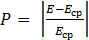 EIV – объем кассовых расходов в 4 квартале отчетного года (в тыс. рублей);Eср = 1/3 *E9 – среднемесячный объем кассовых расходов за 9 месяцев отчетного года (в тыс. рублей)E(P) = 0, если P ≥ 1;E(P) =1 – (Р – 0,1)/0,9, если 0,1 < P < 1;E(P) = 1, если P ≤ 0,1Источник информации: Сведения о кассовом исполнении по расходам (форма 0503127) за отчетный финансовый год и 9 месяцев отчетного финансового года соответственно.Рассчитывается по всем главным администраторам1.2Доля неиспользованных на конец года бюджетных ассигнованийP = |B – E| / B,гдеB – утвержденный объем бюджетных ассигнований с учетом внесенных изменений (в тыс. рублей);E – кассовое исполнение расходов (в тыс. рублей)E(P) = 1, если P ≤ 0,02;E(P) = (0,1 – Р)/0,08, если 0,02 < P < 0,1;E(P) = 0, если P ≥ 0,1Источник информации: Сведения о кассовом исполнении по расходам (форма 0503127) за отчетный финансовый год.Рассчитывается по всем главным администраторам1.3Соблюдение порядка принятия бюджетных обязательств на закупку товаров, работ и услугP = (L – S) / E,гдеL – лимиты бюджетных обязательств на закупку товаров, работ, услуг для обеспечения муниципальных нужд (в тыс. рублей);S – объем принятых бюджетных обязательств на закупку товаров, работ, услуг для обеспечения муниципальных нужд (в тыс. рублей);E – кассовое исполнение расходов на закупку товаров, работ, услуг для обеспечения муниципальных нужд (в тыс. рублей)E(P) = 0, если P < 0 или P ≥ 0,1;E(P) = 1 – P/0,1, если 0,02 ≤ P < 0,1Источник информации: Сведения о кассовом исполнении по расходам (форма 0503128) за отчетный финансовый год.Рассчитывается по всем главным администраторам1.4Качество управления кредиторской задолженностью по расходам на поставки товаров, оказание услуг, выполнение работ для муниципальных нуждP = КЗ / Е,гдеКЗ – объем кредиторской задолженности по расходам на поставки товаров, оказание услуг, выполнение работ для муниципальных нужд на 1 число месяца, следующего за отчетным периодом (в тыс. рублей);Е – кассовое исполнение расходов на закупку товаров, работ, услуг для обеспечения муниципальных нужд (в тыс. рублей)E(P) = 1, если P ≤ 0,2;E(P) = 0, если P > 0,2Источник информации: Сведения по дебиторской и кредиторской задолженности за отчетный период по форме 0503169 за отчетный финансовый год.Рассчитывается по всем главным администраторам1.5Наличие просроченной кредиторской задолженности по расходамP = КЗ,гдеКЗ – общий объем просроченной кредиторской задолженности на конец отчетного года (в тыс. рублей)E(P) = 1, если P = 0;E(P) = 0, если P > 0Источник информации: Сведения по дебиторской и кредиторской задолженности за отчетный период по форме 0503169 за отчетный финансовый год.Рассчитывается по всем главным администраторам1.6Наличие просроченной дебиторской задолженности по расходамP = ДЗ,гдеДЗ  – общий объем просроченной дебиторской задолженности по расходам на конец отчетного года (в тыс. рублей)E(P) = 1, если P = 0;E(P) = 0, если P > 0Источник информации: Сведения по дебиторской и кредиторской задолженности за отчетный период по форме 0503169 за отчетный финансовый год.Рассчитывается по всем главным администраторам1.7Объем незавершенного строительстваP = (B – K) / B(если B=K=0, то Р=1, если В=0 и К>0, то Р=0),гдеK – объем вложений с начала реализации инвестиционных проектов в объекты, строительство которых приостановлено (финансирование по которым в отчетном периоде не осуществлялось) (в тыс. рублей);B – объем бюджетных ассигнований на капитальные вложения в объекты муниципальной собственности по состоянию на конец отчетного периода (объем кассовых расходов на реализацию инвестиционных проектов  с начала реализации) (в тыс. рублей)E(P) = PИсточник информации: Сведения о вложениях в объекты недвижимого имущества, объектах незавершенного строительства (форма 0503190) за отчетный финансовый год.Рассчитывается по всем главным администраторам1.8Качество планирования расходов на предоставление субсидий подведомственным муниципальным учреждениям на финансовое обеспечение муниципального задания на оказание муниципальных услуг (выполнение работ)P = |Sm – SmP| / Sm,гдеSmP – объем лимитов бюджетных обязательств, утвержденный в целях предоставления субсидий на финансовое обеспечение выполнения муниципального задания, сформированный на начало отчетного года (в тыс. рублей);Sm – выплаты, осуществленные подведомственными муниципальными учреждениями за счет средств субсидий в целях финансового обеспечения выполнения муниципального задания в отчетном периоде (в тыс. рублей).E(P) = 1, если  P ≤ 0,15;E(P) = (0,3 – Р)/0,15, если 0,15< P < 0,3;E(P) = 0, если P ≥ 0,3Источник информации: показатели сводной бюджетной росписи городского бюджета, Сведения о кассовом исполнении по расходам (форма 0503127), Отчет об исполнении учреждением плана его финансово-хозяйственной деятельности (форма 0503737) за отчетный финансовый год.Рассчитывается только в отношении главных администраторов, имеющих подведомственные муниципальные учреждения1.9Качество правовой базы по порядку формирования и финансового обеспечения выполнения муниципального задания на оказание муниципальных услуг (выполнение работ)P = 1, если утверждены значения базовых нормативов затрат и отраслевых корректирующих коэффициентов к ним;P = 0, если не утверждены значения базовых нормативов затрат и отраслевых корректирующих коэффициентов к ним.E(P) = РИсточник информации: данные главных администраторов (форма согласно Приложению № 2 к настоящему Порядку).Рассчитывается только в отношении главных администраторов, имеющих подведомственные муниципальные учреждения1.10Своевременность предоставления юридическим лицам средств из городского бюджета в форме субсидий P = Nv / No,гдеNv – количество соглашений (договоров) о предоставлении субсидий из городского бюджета юридическим лицам, заключенных в установленные в утвержденных порядках предоставления субсидий (в единицах);No - количество соглашений (договоров) о предоставлении субсидий из городского бюджета юридическим лицам (в единицах)Е(Р) = РИсточник информации: данные главных администраторов (форма согласно Приложению № 2 к настоящему Порядку).Рассчитывается для главных администраторов, до которых доведены бюджетные ассигнования на предоставление субсидий из городского бюджета юридическим лицам2. Показатели оценки качества финансового менеджмента главного администратора по направлению «Исполнение судебных актов» (S2=0,1)2. Показатели оценки качества финансового менеджмента главного администратора по направлению «Исполнение судебных актов» (S2=0,1)2. Показатели оценки качества финансового менеджмента главного администратора по направлению «Исполнение судебных актов» (S2=0,1)2. Показатели оценки качества финансового менеджмента главного администратора по направлению «Исполнение судебных актов» (S2=0,1)2. Показатели оценки качества финансового менеджмента главного администратора по направлению «Исполнение судебных актов» (S2=0,1)2.1Приостановление операций по расходованию средств на лицевых счетах получателей средств городского бюджета в связи с нарушением процедур исполнения судебных актов, предусматривающих обращение взыскания на средства городского бюджета по обязательствам муниципальных казенных учрежденийP = Po,где Po – количество направленных органами Федерального казначейства уведомлений о приостановлении операций по расходованию средств на лицевых счетах, открытых в органах Федерального казначейства, получателю средств городского бюджета в связи с нарушением процедур исполнения судебных актов, предусматривающих обращение взыскания на средства городского бюджета, в отчетном периодеE(P) = 1, если P = 0;E(P) = 0, если P ≠ 0 Источник информации: данные главных администраторов (форма согласно Приложению № 3 к настоящему Порядку).Рассчитывается для всех главных администраторов2.2Иски о возмещении ущербаP = Su / Sup(если Sup=0, то P=0),гдеSu – общая сумма исковых требований в денежном выражении, определенная судом к взысканию по судебным решениям, вступившим в законную силу в отчетном периоде, по исковым требованиям о возмещении ущерба от незаконных действий или бездействия главного администратора или его должностных лиц (в тыс. рублей);Sup – общая сумма заявленных исковых требований в денежном выражении, указанных в судебных решениях, вступивших в законную силу в отчетном периоде, по исковым требованиям о возмещении ущерба от незаконных действий или бездействия главного администратора или его должностных лиц (в тыс. рублей)Е(P) = 1, если Pe ≤ 0,5;Е(P) = 1 – (P – 0,5)/0,5, если 0,5 < P < 1;Е(P) = 0, если P ≥ 1Источник информации: данные главных администраторов (форма согласно Приложению № 3 к настоящему Порядку).Рассчитывается для всех главных администраторов2.3Иски о взыскании задолженностиP = Sz / Szp(если Sup=0, то P=0),гдеSz – общая сумма исковых требований в денежном выражении, определенная судом к взысканию по судебным решениям, вступившим в законную силу в отчетном периоде, по исковым требованиям к главному администратору или к подведомственным учреждениям, предъявленным по денежным обязательствам получателей бюджетных средств (в тыс. рублей);Szp – общая сумма заявленных исковых требований в денежном выражении, указанных в судебных решениях, вступивших в законную силу в отчетном периоде, по исковым требованиям к главному администратору или к подведомственным учреждениям, предъявленным по денежным обязательствам получателей бюджетных средств (в тыс. рублей)Е(P) = 1, если P ≤ 0,5;Е(P) = 1 – (Pе – 0,5)/0,5, если 0,5 < P < 1;Е(P) = 0, если P ≥ 1Источник информации: данные главных администраторов (форма согласно Приложению № 3 к настоящему Порядку).Рассчитывается для всех главных администраторов3. Показатели оценки качества финансового менеджмента главного администратора по направлению «Управление доходами бюджета» (S3=0,3)3. Показатели оценки качества финансового менеджмента главного администратора по направлению «Управление доходами бюджета» (S3=0,3)3. Показатели оценки качества финансового менеджмента главного администратора по направлению «Управление доходами бюджета» (S3=0,3)3. Показатели оценки качества финансового менеджмента главного администратора по направлению «Управление доходами бюджета» (S3=0,3)3. Показатели оценки качества финансового менеджмента главного администратора по направлению «Управление доходами бюджета» (S3=0,3)3.1Качество планирования поступлений доходовP = |Rf – Rp| / Rp(если Rp = 0, то Р = 1),гдеRp – план поступлений по доходам на отчетный период с учетом уточнений (в тыс. рублей);Rf – кассовое исполнение по доходам в отчетном периоде (в тыс. рублей)E(P) = 1, если P ≤ 0,15;E(P) = (0,3 – Р)/0,15, если 0,15 < P < 0,3;E(P) = 0, если P ≥ 0,3Источник информации: Отчет об исполнении бюджета (форма 0503117).Рассчитывается для всех главных администраторов3.2Качество управления просроченной дебиторской задолженностью по платежам в бюджетP = (Dp1 – Dp0) / Dp0(если Dp1 > 0 и Dp0 = 0, то P = 1;если Dp1 = Dp0 = 0, то P = -1),гдеDp0 – просроченная дебиторская задолженность по платежам в бюджет на начало отчетного периода (в тыс. рублей);Dp1 – просроченная дебиторская задолженность по платежам в бюджет на конец отчетного периода (в тыс. рублей)E(P) = 1, если  P < -0,5;E(P) = -2Р, если -0,5 < P < 0;E(P) = 0, если P ≥ 0Источник информации: Сведения по дебиторской и кредиторской задолженности (форма 0503169).Рассчитывается для всех главных администраторов3.3Эффективность управления дебиторской задолженностью по доходамP = D / Rf,гдеD – объем дебиторской задолженности по доходам на конец отчетного периода (в тыс. рублей);Rf – кассовое исполнение по доходам в отчетном периоде (в тыс. рублей)Е(Р) = 1, если Р ≤ 0;Е(Р) = 1 – Р/0,25, если 0 < Р < 0,25;Е(Р) = 0, если Р ≥ 0,25Источник информации: Сведения по дебиторской и кредиторской задолженности (форма 0503169), Отчет об исполнении бюджета (форма 0503117).Рассчитывается для всех главных администраторов3.4Доля возвратов (возмещений) из городского бюджета излишне уплаченных (взысканных) суммP = V / Rf,гдеV – объем возвратов (возмещений) из городского бюджета излишне уплаченных (взысканных) сумм в отчетном периоде (в тыс. рублей);Rf – кассовое исполнение по доходам в отчетном периоде (в тыс. рублей)Е(Р) = 1, если Р ≤ 0;Е(Р) = 1 – Р/0,15, если 0 < Р < 0,15;Е(Р) = 0, если Р ≥ 0,15Источник информации: данные главных администраторов (форма согласно Приложению № 4 к настоящему Порядку), Отчет об исполнении бюджета (форма 0503117).Рассчитывается для всех главных администраторов3.5Доля уточненных невыясненных поступленийP = Np / Rf,гдеNp – объем уточненных невыясненных поступлений, зачисляемых в доходы городского бюджета, в отчетном периоде (в тыс. рублей);Rf – кассовое исполнение по доходам в отчетном периоде (в тыс. рублей)Е(Р) = 1, если Р ≤ 0;Е(Р) = 1 – Р/0,15, если 0 < Р < 0,15;Е(Р) = 0, если Р ≥ 0,15Источник информации: данные финансового управления, Отчет об исполнении бюджета (форма 0503117).Рассчитывается для всех главных администраторов3.6Наличие утвержденной методики прогнозирования поступлений доходов в бюджетНаличие утвержденной и соответствующей требованиям постановления Правительства Российской Федерации от 23.06.2016 № 574 «Об общих требованиях к методике прогнозирования поступлений доходов в бюджеты бюджетной системы Российской Федерации» методики прогнозирования поступлений доходов в бюджетE(P)=0, если методика прогнозирования поступлений доходов в бюджет не утверждена или не соответствует установленным требованиям; E(P)=1, если методика прогнозирования поступлений доходов в бюджет утверждена и соответствует установленным требованиям.Источник информации: данные главных администраторов (форма согласно Приложению № 5 к настоящему Порядку).Рассчитывается для всех главных администраторов4. Показатели оценки качества финансового менеджмента главного администратора по направлению «Учет и составление бюджетной отчетности» (S4=0,1)4. Показатели оценки качества финансового менеджмента главного администратора по направлению «Учет и составление бюджетной отчетности» (S4=0,1)4. Показатели оценки качества финансового менеджмента главного администратора по направлению «Учет и составление бюджетной отчетности» (S4=0,1)4. Показатели оценки качества финансового менеджмента главного администратора по направлению «Учет и составление бюджетной отчетности» (S4=0,1)4. Показатели оценки качества финансового менеджмента главного администратора по направлению «Учет и составление бюджетной отчетности» (S4=0,1)4.1Степень достоверности бюджетной отчетностиP = 0, если по результатам проведения внешней проверки годового отчета об исполнении бюджета выражено независимое мнение о недостоверности бюджетной отчетности;P = 1, если по результатам проведения внешней проверки годового отчета об исполнении бюджета выражено независимое мнение о достоверности бюджетной отчетностиE(P) = РИсточник информации: заключение по результатам внешней проверки годового отчета об исполнении бюджета.Рассчитывается для всех главных администраторов4.2Соблюдение процедур формирования и представления бюджетной отчетностиP = 0,5 *(e1 + e2),гдеe1 – показатель своевременность представления бюджетной отчетности (e1 = 1,   если бюджетная отчетность представлена своевременно и в полном объеме;e1 = 0,   если бюджетная отчетность представлена не своевременно и (или) не в полном объеме);e2 – показатель качества представления бюджетной отчетности(e2 = 1,   если не вносились изменения в формы бюджетной отчетности;e2 = 0,   если вносились изменения в формы бюджетной отчетности)E(P) = PИсточник информации: данные финансового управления, заключение по результатам внешней проверки годового отчета об исполнении бюджета.Рассчитывается для всех главных администраторов4.3Нарушение порядка формирования и представления бюджетной отчетностиР = 0, если нарушения выявленыР = 1, если нарушения не выявленыE(P) = PИсточник информации: данные финансового управления, заключение по результатам внешней проверки годового отчета об исполнении бюджета.Рассчитывается для всех главных администраторов5. Показатели оценки качества финансового менеджмента главного администратора по направлению «Организация и осуществление внутреннего финансового аудита» (S4=0,1)5. Показатели оценки качества финансового менеджмента главного администратора по направлению «Организация и осуществление внутреннего финансового аудита» (S4=0,1)5. Показатели оценки качества финансового менеджмента главного администратора по направлению «Организация и осуществление внутреннего финансового аудита» (S4=0,1)5. Показатели оценки качества финансового менеджмента главного администратора по направлению «Организация и осуществление внутреннего финансового аудита» (S4=0,1)5. Показатели оценки качества финансового менеджмента главного администратора по направлению «Организация и осуществление внутреннего финансового аудита» (S4=0,1)5.1Наличие нарушений, выявленных по результатам проверок, проведенных Счетной палаты Владимирской области, Управлением Федерального казначейства Владимирской области в отчетном финансовом годуР = 0, если нарушения выявленыР = 1, если нарушения не выявленыE(P) = PИсточник информации: Сведения о результатах внешних контрольных мероприятий (таблица № 7), заключение по результатам внешней проверки годового отчета об исполнении бюджета.Рассчитывается для всех главных администраторов5.2Проведение аудиторских мероприятий, реализации результатов проведения аудиторских мероприятийР = N / Nплан(если Nплан=0, то P=0),гдеN – количество заключений по результатам плановых аудиторских проверок за отчетный год;Nплан – количество аудиторских проверок, включенных план проведения аудиторских мероприятий на отчетный годE(P) = PИсточник информации: данные главных администраторов (форма согласно Приложению № 6 к настоящему Порядку).Рассчитывается для всех главных администраторов5.3Наличие нарушений, выявленных по результатам проведения аудиторских мероприятийР = 0, если нарушения выявленыР = 1, если нарушения не выявленыE(P) = PИсточник информации: данные главных администраторов (форма согласно Приложению № 6 к настоящему Порядку).Рассчитывается для всех главных администраторов6. Показатели оценки качества финансового менеджмента главного администратора по направлению «Управление активами» (S4=0,1)6. Показатели оценки качества финансового менеджмента главного администратора по направлению «Управление активами» (S4=0,1)6. Показатели оценки качества финансового менеджмента главного администратора по направлению «Управление активами» (S4=0,1)6. Показатели оценки качества финансового менеджмента главного администратора по направлению «Управление активами» (S4=0,1)6. Показатели оценки качества финансового менеджмента главного администратора по направлению «Управление активами» (S4=0,1)6.1Качество управления материальными запасамиP = (V1 – V) / V *100 – 100,где:V1 - стоимость материальных запасов по состоянию на 1 января финансового года, следующего за отчетным;V - стоимость материальных запасов по состоянию на 1 января отчетного финансового годаE(P) = 1, если P ≤ i;E(P) = 0, если P > i,где i – индекс инфляции за отчетный финансовый годИсточник информации: Баланс главного распорядителя, распорядителя, получателя бюджетных средств, главного администратора, администратора источников финансирования дефицита бюджета, главного администратора, администратора доходов бюджета за отчетный период (форма 0503130).Рассчитывается для всех главных администраторов6.2Нарушения при управлении и распоряжении муниципальной собственностьюP = 0, если нарушения выявлены;P = 1, если нарушения не выявленыE(P) = PИсточник информации: Сведения о результатах внешних контрольных мероприятий (таблица № 7), заключение по результатам внешней проверки годового отчета об исполнении бюджета.Рассчитывается для всех главных администраторов6.3Проведение 
инвентаризации 
активов и 
обязательствР = 1, если инвентаризация 
активов и 
обязательств перед составлением отчетности за отчетный финансовый год проводилась;P = 0, если инвентаризация 
активов и 
обязательств перед составлением отчетности за отчетный финансовый год не проводиласьE(P) = PИсточник информации: Сведения о проведении инвентаризации, отраженные в Пояснительной записке (форма 0503160).Рассчитывается для всех главных администраторов6.4Объем недостач, выявленных при проведении инвентаризации в отчетном периодеР = 0, если недостачи выявленыР = 1, если недостачи не выявлены,E(P) = PИсточник информации: Сведения о проведении инвентаризации, отраженные в Пояснительной записке (ф. 0503160); Сведения о движении нефинансовых активов (форма 0503168).Рассчитывается для всех главных администраторов№ п/пРеквизиты правового акта, соглашения (договора)Реквизиты правового акта, соглашения (договора)Реквизиты правового акта, соглашения (договора)Реквизиты правового акта, соглашения (договора)Адрес размещения правового акта, документа в сети Интернет*Фактическая дата предоставления субсидии№ п/пНаименованиеВидДатаНомерАдрес размещения правового акта, документа в сети Интернет*Фактическая дата предоставления субсидии1234567I. Правовые акты (порядки) и соглашения (договоры), обеспечивающие предоставление субсидий из городского бюджета юридическим лицамI. Правовые акты (порядки) и соглашения (договоры), обеспечивающие предоставление субсидий из городского бюджета юридическим лицамI. Правовые акты (порядки) и соглашения (договоры), обеспечивающие предоставление субсидий из городского бюджета юридическим лицамI. Правовые акты (порядки) и соглашения (договоры), обеспечивающие предоставление субсидий из городского бюджета юридическим лицамI. Правовые акты (порядки) и соглашения (договоры), обеспечивающие предоставление субсидий из городского бюджета юридическим лицамI. Правовые акты (порядки) и соглашения (договоры), обеспечивающие предоставление субсидий из городского бюджета юридическим лицамI. Правовые акты (порядки) и соглашения (договоры), обеспечивающие предоставление субсидий из городского бюджета юридическим лицам12…II. Правовые акты, утверждающие значения базовых нормативов затрат на оказание муниципальных услуг и отраслевых корректирующих коэффициентов к нимII. Правовые акты, утверждающие значения базовых нормативов затрат на оказание муниципальных услуг и отраслевых корректирующих коэффициентов к нимII. Правовые акты, утверждающие значения базовых нормативов затрат на оказание муниципальных услуг и отраслевых корректирующих коэффициентов к нимII. Правовые акты, утверждающие значения базовых нормативов затрат на оказание муниципальных услуг и отраслевых корректирующих коэффициентов к нимII. Правовые акты, утверждающие значения базовых нормативов затрат на оказание муниципальных услуг и отраслевых корректирующих коэффициентов к нимII. Правовые акты, утверждающие значения базовых нормативов затрат на оказание муниципальных услуг и отраслевых корректирующих коэффициентов к нимII. Правовые акты, утверждающие значения базовых нормативов затрат на оказание муниципальных услуг и отраслевых корректирующих коэффициентов к ним1X2X…X№ п/пВид судебного иска (наименование, № дела)Общая сумма, тыс. руб.Общая сумма, тыс. руб.№ п/пВид судебного иска (наименование, № дела)заявленных исковых требованийв соответствии с судебными решениями1234Иски о возмещении ущерба от незаконных действий или бездействия главного распорядителя средств городского бюджета или его должностных лиц:Иски о возмещении ущерба от незаконных действий или бездействия главного распорядителя средств городского бюджета или его должностных лиц:Иски о возмещении ущерба от незаконных действий или бездействия главного распорядителя средств городского бюджета или его должностных лиц:Иски о возмещении ущерба от незаконных действий или бездействия главного распорядителя средств городского бюджета или его должностных лиц:12…ИТОГОИски к главному распорядителю средств городского бюджета или  подведомственным учреждениям, предъявленным по денежным обязательствам получателей бюджетных средствИски к главному распорядителю средств городского бюджета или  подведомственным учреждениям, предъявленным по денежным обязательствам получателей бюджетных средствИски к главному распорядителю средств городского бюджета или  подведомственным учреждениям, предъявленным по денежным обязательствам получателей бюджетных средствИски к главному распорядителю средств городского бюджета или  подведомственным учреждениям, предъявленным по денежным обязательствам получателей бюджетных средств12…ИТОГОНаименование главного администратора доходов городского бюджетаНаименование (код) возвратов (возмещений) из городского бюджета излишне уплаченных (взысканных) платежейСумма возвратов (возмещений) из городского бюджета излишне уплаченных (взысканных) платежей123Итого№ п/пРеквизиты правового актаРеквизиты правового актаРеквизиты правового актаРеквизиты правового актаАдрес размещения правового акта, в сети Интернет*№ п/пНаименованиеВидДатаНомерАдрес размещения правового акта, в сети Интернет*123456№ п/пНаименование аудиторского мероприятия (с указанием плановое / внеплановое)Реквизиты заключения по результатам плановых аудиторских проверокОписание нарушений, выявленных по результатам проведения аудиторских мероприятийСведения о реализации результатов проведения аудиторских мероприятий12345Наименование показателя, значение оценки по которому отклоняется от целевого значения более чем на 25%Отклонение от целевого значения по показателю, %Причина(ы) отклоненияИсполнение мероприятий, направленных на обеспечение достижения целевых значений показателяИсполнение мероприятий, направленных на обеспечение достижения целевых значений показателяИсполнение мероприятий, направленных на обеспечение достижения целевых значений показателяНаименование показателя, значение оценки по которому отклоняется от целевого значения более чем на 25%Отклонение от целевого значения по показателю, %Причина(ы) отклоненияНаименование мероприятияСрок исполненияОтметка об исполнении123456